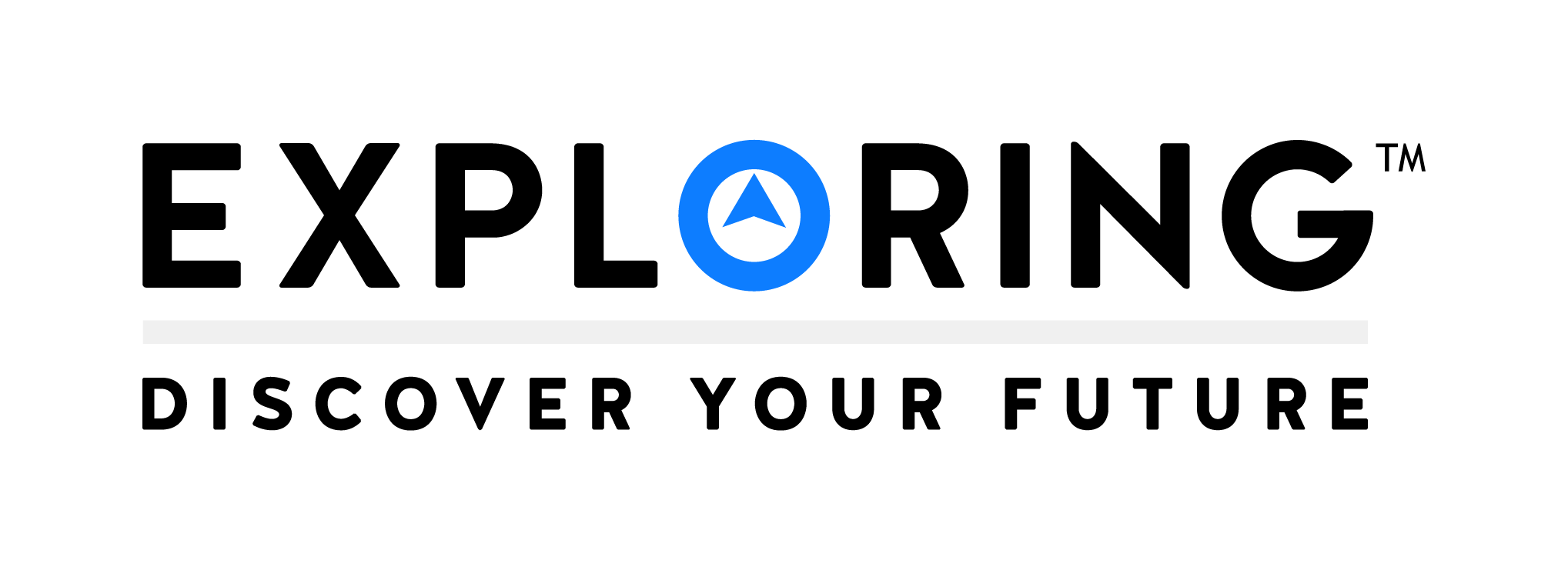 Exploring Committee Guidefor Districts and CouncilsdghdJune 5, 2018OverviewWithin this guide you will find resources specific to an Exploring committee’s operational functions. The methods and best practices to recruit Exploring committee chairs and members are no different than those used to cultivate Scouting committees. The Exploring committee prospect pool will reflect a different audience – think business leaders as opposed to parents and long-time volunteers. However, this difference should not delay the committee development process already proven to be successful in Scouting.Remember to develop a succession plan for each position as well. This may seem like extra work. If you start the conversation with prospects many months (or even a year) in advance they will have time to shadow the volunteer currently in the position before they officially begin their term. ProspectingUtilize the Selecting District People (BSA resource) to conduct a thorough search for potential committee members. Consider the people who serve in the following roles within your community. Council board members and spousesChamber of Commerce leadersChamber of Commerce education committee membersLargest school districts’ superintendentsLargest school districts’ board membersSchool district career counselors (aim for district level as opposed to campus level)State education agency career & technical education coordinatorsSchool district foundation leadersCEO’s of largest businesses in the council/district service areaPolice and fire chiefsCity managersAirport managers“Teaching” hospital executive staff Community college & university board membersProfessional organization / union leaders, all career fields 
(EX: Nebraska Manufacturing Advisory Council)Local branch/office representatives of national Exploring supporters (www.exploring.org/supporters)Currently registered Exploring units’ executive officersEXPLORING COMMITTEE PROSPECTSPosition CodesYou can also find a list of position codes on the LFL/Exploring Adult Application (download from www.exploring.org, located in the “Forms” resource box at the bottom of the home page).UNIT POSITIONS				DISTRICT/COUNCIL POSITIONS		PCC	Post Committee Chair		34	Council LFL/Exploring Committee ChairPMS	Post Committee Member		34M	Council LFL/Exploring Committee MemberEA		Post Advisor				63	District LFL/Exploring Committee ChairAA		Associate Advisor			63M	District LFL/Exploring Committee MemberES		Club Sponsor			137	Council Service Team ChairAS		Club Associate Sponsor		138	Council Service Team Member141	LFL Presenter/Consultant *	139	District Service Team Chair							140	District Service Team Member* A non fee-paying position. Youth Protection training is mandatory and a criminal background check will be conducted. Use this position for volunteers who present program content on an infrequent basis.Orientation & TrainingOnboarding your committee chair and members is a vital step in the process of cultivating your committee. During the onboarding process a volunteer should feel valued and fully prepared for their new role in the organization. Improperly preparing a volunteer may result in their abandonment of the position earlier than planned.WELCOME PACKET Value them!Develop a formal “welcome aboard” packet and/or message. A packet with all the information will show them that you will be there to support them in their new role. Something simple, short and sweet should do the trick:SIMPLE	Exploring Sales Kit (SKU 638289)SHORT	Insert the position description, meeting dates and link to online training in the pocket folder inside the back cover of the sales kit.SWEET	Include a handwritten note from both the staff advisor and volunteer to which they will be reporting. Consider giving your new recruits an Exploring lapel pin too! (SKU 639674)Remember to introduce them with a round of applause at their very first committee meeting.ONLINE TRAININGPrepare them!You and your volunteers can find all the Exploring training resources you will need online at www.exploring.org/training-safety. From position training requirements and FAQ’s to online training modules and webinar archives, this web page is your one-stop-shop. Anyone can access and complete the 19 Exploring leader training modules at any time. At a minimum, it is recommended that your Exploring district/council committee members complete the following online modules at my.scouting.org:What is Exploring? (10:03)Benefits of Exploring (9:21)Methods of Exploring (9:06)Service Team Orientation (10:48)Finally, schedule some time with your new committee member and the volunteer to whom they will report to for a relaxed introduction and review of the position description. This is the ideal time for the newly recruited volunteer to ask clarifying questions as he/she begin his/her new role on your team.Standard District Committee StructureCouncil Exploring ChairPosition DescriptionOBJECTIVE		Serves as a member of the Council Executive Board, reporting to the Council Vice-President of Membership and the Area Exploring Chair and is responsible for the leadership of the Council’s Exploring programs. The Council Exploring Chair is nominated by the Council Nominating Committee and approved by the Council Executive Board Chair. RESPONSIBILITIESRegister as a member of the Council Executive Board, participate in the Council Executive Board Meetings, and complete an onboarding orientation for the position.Provide leadership for the recruitment and development of the Council Exploring Committee.Assist in the recruitment and training for each of your respective District Exploring Chairs within your council. Participate in the monthly Regional meetings/conference calls with your Regional and Area Exploring Chair.Conduct quarterly meetings/conference calls with your respective District Exploring Chairs and Committees.Provide support to your respective districts to be successful with meeting goals, as outlined in your Council’s Strategic Plan and the National Learning for Life/Exploring Strategic Plan.Identify and develop opportunities for council Exploring partnerships to create Exploring growth.Provide support to the Council Exploring Officers Association. Exploring District Chair Position Description
OBJECTIVE		Lead the Exploring District Committee in promoting and growing the programs in the community by supporting the sub-committee functions. Work closely with the Council Exploring Chair (volunteer) and Exploring/District Executive (professional). This position is a minimum one year annual commitment.RESPONSIBLE TO	Council Exploring ChairRESPONSIBILITIESRegister as a member of the District Committee, participate in the District Committee meetings, and complete an onboarding orientation for the position.Participate in monthly District Committee meetings.Become familiar with the council’s strategic plan, National Learning for Life Strategic Plan, JTE, and participate in an onboarding orientation and exploring trainings (YPT, specific position modules, etc.).Lead and conduct quarterly meetings/conference calls with the post/club advisors.Provide leadership to district and respective posts/clubs that have specific professional knowledge and experience within each their local area. Work with Council Exploring Chair to identify and develop opportunities for funding such as grants, scholarships, etc. and promote Exploring with top business leaders in the area.Provide leadership to and actively promote Learning for Life and Exploring national campaigns and events, as Exploring Explosion, and local Exploring events.Contribute to the Exploring fundraising campaign.Assist Exploring sub-committee chairs in recruiting an adequate number of members to carry out their respective functions (fundraising, service, program and membership).
MEETINGSExploring Key 3 (ENTER DATES)Exploring Committee Meetings (ENTER DATES)Council Board Meetings (ENTER DATES)AREA SERVED(DESCRIBE GEOGRAPHIC TERRITORY BY COUNTY, CITY, OTHER)RESOURCESExploring Guidebook for Adult and Youth Leaderswww.exploring.org Exploring Chair in Traditional DistrictPosition Description
OBJECTIVE		Ensure that Exploring is addressed in all functions of the district. Work closely with the District Chair (volunteer) and District Executive (professional) to promote Exploring in the community. This position is a minimum one year annual commitment.RESPONSIBLE TO	District ChairRESPONSIBILITIESRegister as a member of the District Committee, participate in the District Committee meetings, and complete an onboarding orientation for the position.Participate in monthly District Committee meetings.Become familiar with the Council strategic plan, National Learning for Life Strategic Plan, JTE, and participate in an onboarding orientation and exploring trainings (YPT, specific position modules, etc.).Lead and conduct quarterly meetings/conference calls with the post/club advisors. Provide leadership to district and respective posts/clubs that have specific professional knowledge and experience within each their local area. Work with District Chair to identify and develop opportunities for funding such as grants, scholarships, etc. and promote Exploring with top business leaders in the area.Provide leadership to and actively promote Learning for Life and Exploring national campaigns and events, as Exploring Explosion, and local Exploring events.Contribute to the Exploring fundraising campaign.Assist sub-committee chairs in recruiting an adequate number of members to carry out Exploring in their respective functions (fundraising, service, program and membership).
MEETINGSExploring Key 3 (ENTER DATES)Exploring Committee Meetings (ENTER DATES)Council Board Meetings (ENTER DATES)AREA SERVED(DESCRIBE GEOGRAPHIC TERRITORY BY COUNTY, CITY, OTHER)RESOURCESExploring Guidebook for Adult and Youth Leaderswww.exploring.org Career Interest Survey ChairPosition Description
OBJECTIVE		Support the growth of the Exploring programs by building and maintaining relationships with local school districts and other educational institutions. Work closely with the Membership Chair (volunteer) and Exploring/District Executive (professional) to promote Exploring in the community. This position is a minimum one year annual commitment.RESPONSIBLE TO	District Membership Chair or Exploring District ChairRESPONSIBILITIESRegister as a member of the District Committee, participate in the District Committee meetings, and complete an onboarding orientation for the position.Participate in monthly District Committee meetings.Become familiar with the council’s strategic plan, National Learning for Life Strategic Plan, JTE, and participate in an onboarding orientation and exploring trainings (YPT, specific position modules, etc.).Contribute to the Exploring fundraising campaign. Identify and recruit enough of the right people to administer the Career Interest Surveys (online and Scantron) at all area middle and high schools in the district.Develop a plan to distribute and collect the Career Interest Surveys by the end of March.Ensure survey results are sent to schools by the end of the school year.Provide the survey results to the Marketing Chair early to assist in inviting companies to Cultivation Events.Follow-up with the schools who wish to conduct the survey in the fall.MEETINGSExploring Committee Meetings (ENTER DATES)AREA SERVED(DESCRIBE GEOGRAPHIC TERRITORY BY COUNTY, CITY, OTHER)RESOURCESCareer Interest Survey GuidebookExploring Guidebook for Adult and Youth Leaderswww.exploring.org Exploring New Unit Chair Position Description
OBJECTIVE		Support the growth of the Exploring programs by promoting the Exploring program to business and community leaders in industries that match the top career interests of local students. Work closely with the Membership Chair (volunteer) and Exploring/District Executive (professional) to identify students top career interests. This position is a minimum one year annual commitment.RESPONSIBLE TO	District Membership Chair or Exploring District ChairRESPONSIBILITIESRegister as a member of the District Committee, participate in the District Committee meetings, and complete an onboarding orientation for the position.Participate in monthly District Committee meetings.Become familiar with the council’s strategic plan, National Learning for Life Strategic Plan, JTE, and participate in an onboarding orientation and exploring trainings (YPT, specific position modules, etc.).Contribute to the Exploring fundraising campaign. Identify and recruit enough of the right people to coordinate cultivation events, Exploring Explosion initiatives, and one-on-one sales calls in order to reach the district’s unit growth goals.MEETINGSExploring Committee Meetings (ENTER DATES)AREA SERVED(DESCRIBE GEOGRAPHIC TERRITORY BY COUNTY, CITY, OTHER)RESOURCESCultivation Event GuideExploring Explosion Playbookwww.exploring.org Exploring Finance ChairPosition Description
OBJECTIVE		Support the growth of the Exploring programs by coordinating a community fundraising campaign and/or special event. Work closely with the Exploring District Chair (volunteer) and Exploring/District Executive (professional) to identify prospective donors. This position is a minimum one year annual commitment.RESPONSIBLE TO	District Finance Chair or Exploring District ChairRESPONSIBILITIESRegister as a member of the District Committee, participate in the District Committee meetings, and complete an onboarding orientation for the position.Participate in monthly District Committee meetings.Become familiar with the council’s strategic plan, National Learning for Life Strategic Plan, JTE, and participate in an onboarding orientation and exploring trainings (YPT, specific position modules, etc.).Contribute to the Exploring fundraising campaign. Share grant opportunities with the council Development Director.Develop and lead a fundraising campaign and/or special event:Set the fundraising goal with the District Chair and Exploring ExecutiveParticipate as a table host in the annual (event) in support of ExploringRecruit Assistant Chairs who will coordinate leadership, community, and family fundraising campaignsConduct fundraising team meetings as neededProvide fundraising updates at Exploring committee meetingsReport Exploring’s progress at council fundraising report meetings
MEETINGSExploring Committee Meetings (ENTER DATES)Council Report Meetings#1 – Jan 30 – 25% of goal ($_______)#2 – Feb 28 – 50% of goal ($_______)#3 – Mar 31 – 75% of goal ($_______)#4 – Apr 30 – 100% of goal ($______)Victory Celebration – May 31 – 100+% of goal ($_______ +)AREA SERVED(DESCRIBE GEOGRAPHIC TERRITORY BY COUNTY, CITY, OTHER)RESOURCESExploring Fund Development Guidewww.exploring.org Exploring Program ChairPosition Description
OBJECTIVE		Coordinate Exploring trainings, awards and recognitions and district-coordinated Exploring events. Work closely with the Exploring District Chair (volunteer) and Exploring/District Executive (professional). This position is a minimum one year annual commitment.RESPONSIBLE TO	District Program Chair or Exploring District ChairRESPONSIBILITIESRegister as a member of the District Committee, participate in the District Committee meetings, and complete an onboarding orientation for the position.Participate in monthly District Committee meetings.Become familiar with the council’s strategic plan, National Learning for Life Strategic Plan, JTE, and participate in an onboarding orientation and exploring trainings (YPT, specific position modules, etc.).Contribute to the Exploring fundraising campaign. Recruit sub-committee chairs for training, awards, and district-coordinated Exploring event.Support sub-committee chairs in recruiting committee members who are skilled in their respective areas.Identify and coordinate sponsors and other sources of funding for Exploring events.Coordinate and distribute the Exploring annual program calendar.Promote all national Exploring events, activities, awards, and scholarships.Ensure all activities follow local and national policies and the Safety First Learning for Life Guidelines.Encourage Exploring units to participate in community projects and report their hours as part of the Journey to Excellence initiative.  
MEETINGSExploring Committee Meetings (ENTER DATES)Program sub-committee meetings (ENTER DATES)AREA SERVED(DESCRIBE GEOGRAPHIC TERRITORY BY COUNTY, CITY, OTHER)
RESOURCESExploring Guidebook for Adult and Youth Leaders – Chapter 3www.exploring.org Exploring Awards ChairPosition Description
OBJECTIVE		Coordinate the promotion and distribution of Exploring awards and recognitions. Work closely with the Exploring District Program Chair (volunteer) and Exploring/District Executive (professional). This position is a minimum one year annual commitment.RESPONSIBLE TO	District Advancement Chair or Exploring Program ChairRESPONSIBILITIESRegister as a member of the District Committee, participate in the District Committee meetings, and complete an onboarding orientation for the position.Participate in monthly District Committee meetings.Become familiar with the council’s strategic plan, National Learning for Life Strategic Plan, JTE, and participate in an onboarding orientation and exploring trainings (YPT, specific position modules, etc.).Contribute to the Exploring fundraising campaign. Promote awards, scholarships, and recognition of Explorers, Exploring adult leaders and Participating Organizations.Ensure that awards, scholarships, and recognition remain in accordance with national requirements and procedures.Recruit and orient an Exploring awards and recognition committee.Coach Post leaders in understanding award and scholarship procedures and deadlines, assist as needed.Organize and conduct an annual awards and recognition banquet for all Explorers and Exploring leaders.Recommend unit and Exploring District volunteers for special Exploring and council recognition.Work with the Council Marketing Chair for appropriate media coverage.MEETINGSExploring Committee Meetings (ENTER DATES)Program sub-committee meetings (ENTER DATES)AREA SERVED(DESCRIBE GEOGRAPHIC TERRITORY BY COUNTY, CITY, OTHER)RESOURCESExploring Guidebook for Adult and Youthwww.exploring.org/awards-recognitionsExploring Training ChairPosition Description
OBJECTIVE		Coordinate the promotion and completion of mandatory, position-specific and supplemental Exploring trainings. Work closely with the Exploring District Program Chair (volunteer) and Exploring/District Executive (professional). This position is a minimum one year annual commitment.RESPONSIBLE TO	District Training Chair or Exploring Program ChairRESPONSIBILITIESRegister as a member of the District Committee, participate in the District Committee meetings, and complete an onboarding orientation for the position.Participate in monthly District Committee meetings.Become familiar with the council’s strategic plan, National Learning for Life Strategic Plan, JTE, and participate in an onboarding orientation and exploring trainings (YPT, specific position modules, etc.).Contribute to the Exploring fundraising campaign. Promote the online, district and council training opportunities.Recruit and orient an Exploring training committee.Coach unit leaders in understanding training requirements.Organize and conduct district-wide Exploring opportunity.Recognize individuals and units that complete required trainings. MEETINGSExploring Committee Meetings (ENTER DATES)Training sub-committee meetings (ENTER DATES)AREA SERVED(DESCRIBE GEOGRAPHIC TERRITORY BY COUNTY, CITY, OTHER)RESOURCESExploring Guidebook for Adult and Youth Leaderswww.exploring.org/training-safety Exploring Service Team ChairPosition Description
OBJECTIVE		Coordinate the service efforts of the service team to all of the Exploring units in the service area. Work closely with the Exploring District Chair (volunteer) and Exploring/District Executive (professional). This position is a minimum one year annual commitment.RESPONSIBLE TO	Exploring Committee ChairRESPONSIBILITIESRegister as a member of the District Commissioner’s staff, participate in the District Commissioner meetings, and complete an onboarding orientation for the position.Participate in monthly District Commissioner meetings.Become familiar with the council’s strategic plan, National Learning for Life Strategic Plan, JTE, and participate in an onboarding orientation and exploring trainings (YPT, specific position modules, etc.).Contribute to the Exploring fundraising campaign. Plan and preside at Exploring Service Team meetings.Promote online, district and council trainings and Exploring events.Recruit and orient Exploring service team members.Ensure all service team members complete required training modules.Assist the Exploring District, and support Exploring units, in earning Journey to Excellence gold award.
MEETINGSExploring Committee Meetings (ENTER DATES)Exploring Service Team Meetings (ENTER DATES)AREA SERVED(DESCRIBE GEOGRAPHIC TERRITORY BY COUNTY, CITY, OTHER)RESOURCESExploring Guidebook for Adult and Youth Leaderswww.exploring.org/training-safetyExploring Service Team MemberPosition Description
OBJECTIVE		Coordinate the service efforts of the service team to all of the Exploring units in the service area. Work closely with the Exploring Service Team Chair (volunteer) and Exploring/District Executive (professional). This position is a minimum one year annual commitment.RESPONSIBLE TO	District Commissioner or Exploring Service Team ChairRESPONSIBILITIESRegister as a member of the District Committee, participate in the District Committee meetings, and complete an onboarding orientation for the position.Participate in monthly District Committee meetings.Become familiar with the council’s strategic plan, National Learning for Life Strategic Plan, JTE, and participate in an onboarding orientation and exploring trainings (YPT, specific position modules, etc.).Contribute to the Exploring fundraising campaign. Participate in Exploring Service Team meetings.Complete required training modules.Promote online, district and council trainings and Exploring events.Maintain regular personal contact with all Exploring posts and/or clubs within the designated service area, ensuring that quality programming is being offered and support and resources are made available to assigned posts and/or clubs.Assist the Exploring District, and support Exploring units, in earning Journey to Excellence gold award.
MEETINGSExploring Committee Meetings (ENTER DATES)Exploring Service Team Meetings (ENTER DATES)AREA SERVED(DESCRIBE GEOGRAPHIC TERRITORY BY COUNTY, CITY, OTHER)RESOURCESExploring Guidebook for Adult and Youth Leaderswww.exploring.org/training-safety How to Use Monthly Action PlansThis is a template for actions a district or council Exploring committee should take every month to develop and deliver successful Exploring programs. All councils are different and have different objectives, however, the principles are the same. Customize these action plans based on the needs and timelines of your district or council.ObjectiveProvide districts and/or councils with a road map to plan a successful Exploring year, resulting in stronger posts and clubs and the achievement of Journey to Excellence (JTE) status. Make This a Meaningful ToolBe sure all volunteers use this as a resourceCustomize each month’s action items for your service area:Add your own goalsMove items to different months Keep it in a prominent place in your officeRefer to it often - ideally weekly, at least monthlyUse it to develop weekly or monthly work schedules Refer to it to build agendas for Key 3 and other committee meetingsScan the upcoming months and begin preparing for those action itemsShare it with your Key 3Use it as discussion points with your supervisorSample District/Council GoalsLeadershipStart search committee process in March; function year-roundRecruit committee chairman and service team chairman by July 1 every other yearRecruit adequate number of members to serve on the 4 sub-committees that perform the service, fundraising, membership and program functionsMeet two new prospects every weekMembership 5% unit growth10% youth membership growth Improved retention through quality programsCollect career interest data from 6 schools during the spring semesterHost a cultivation event for the XXXXX career fieldFacilitate an Exploring Express campaign in MARCHServiceRecruit one service team member for every 3 posts or clubsRecord 6 visits per unit annually75% JTE Gold unitsProgramDeliver two district/council-coordinated Exploring events for 200 Explorers that generate $5,000Update branding of Exploring website, event publications, social media outlets, etcFill all Exploring Officers Association (EOA) positionsOffer two in-person Exploring leader trainings during the yearFinance 85% collection rate for fundraisingTotal fundraising goal of $10,000AT A GLANCECHAMPIONS ARE MADE IN THE OFF SEASONThe planning, preparation, and work you invest during the “off season” will result in winning the game during the “in season”.  Approaching prospective participating organizations in the spring allows time for the organization to say “yes”, select volunteers, and train the volunteers before fall recruiting season. The time invested in developing a slate of names for the search committee to review and use as a starting point will result in the best people being nominated for the district committee.All councils are different and have different timelines or “seasons”. The principles are the same. Champions are made by the effort made in the “off season”.JANUARYExploring Committee:Review Exploring plans and calendar for coming yearRecruit necessary volunteers to bring committee and teams to full strengthReview program, post and club participation goal progressComplete council goal-setting process for the coming yearMeet 8 new peopleFollow-up with new people met last monthMembership Committee:Begin administering career interest surveys (Scantron or online) OR collecting data from schools that already have itConfirm cultivation event chairSet annual membership and unit growth goalsReview www.exploring.org/supporters for local leadsService Team:Promote January Quarterly Advisors’ MeetingFollow-up on last fall’s new post prospects who did not startFinish renewals on any lapsed posts and clubsConduct monthly unit contactsProgram Committee:Conduct January Quarterly Advisors’ MeetingPromote national Exploring events registration deadlinesPromote summer activities Set location for awards banquetRecruit chair for fall Exploring activityFinance committeeConduct fundraising plan for ExploringIdentify and recruit cultivation event chairsAttend campaign “kickoff” – 25% of goalReconcile previous year’s budget and expenseFEBRUARYExploring Committee:District Committee MeetingSupport career interest survey task force, contact those high schools needing encouragementReview program, post and club participation progressRecruit necessary committee and team membersSupport finance team’s fundraising enrollment; help where necessaryMeet 8 new peopleFollow-up with new people met last monthMembership Committee:Administer career interest surveysSupport career interest survey task forceBegin prospective participating organization prospect list for cultivation event(s) based on preliminary survey resultsOrder cultivation event host giftsRecruit community leader(s) to chair cultivation event(s)Service Team:Conduct monthly post and club contactsReport superactivity and summer activity plansDistribute information on council activities to each post and clubBegin plans for recruiting new service team members for April service team conferenceProgram Committee:Train new post advisors and club sponsorsComplete selections for national Explorer scholarships and awardsBegin plans for service team conference in AprilPlan for fall Exploring activity: recruit chair, identify sponsorsPrepare for awards banquet (caterer, facility, order awards, committee reviews nominations)Finance Committee:Continue fundraising plan, seeking help from service team or Exploring committee where necessaryAttain 50% of goal for fundraising campaignPrepare for fundraising breakfast (recruit table hosts, review budget, secure catering, develop program, decorations)Identify fall Exploring activity sponsorsMARCHExploring Committee:Review program, post and club participation goal progressFollow up on finance team plans for fundraising breakfast and cleanup of fundraising campaignSupport service team drive to recruit and train new service team members by AprilMeet 8 new peopleFollow-up with new people met last monthBegin spring unit-level recruitmentMembership Committee:Complete career interest surveyComplete prospective participating organization prospect list and begin planning for April cultivation event meetingsBegin public relations program for prospective participating organizationsAssist service team in promoting April service team conferenceService Team:Conduct monthly post and club contactsPromote April Quarterly Advisors’ Meeting and awards banquetLaunch plan to recruit new team members for April service team conferencePlan April service team conferenceProgram Committee:Train new post advisors and club sponsorsPlan for April service team conferenceFinance Committee:Attain 75% of fundraising goalPrepare for fundraising breakfast (media coverage, program printing, Explorers, mail invitations, photographer, sponsors)APRILExploring CommitteeDistrict Committee MeetingHelp fundraising committee with fundraising cleanup campaignReview career interest survey progressConduct cultivation eventsReview program, post and club participation goal progressMeet 8 new peopleFollow-up with new people met last monthContinue spring unit-level recruitmentMembership Committee:Finish career interest surveyContinue public relations program for prospective participating organizationsProvide media coverage for awards banquetConduct cultivation eventsService Team:Conduct monthly post and club contactsComplete recruiting plans to bring service teams to full strength, including team members for new posts to be organizedFollow-up with prospective participating organizations from cultivation eventsPromote April Quarterly Advisors’ Meeting and awards banquetConduct service team conference for new and existing team membersInventory all posts to determine summer plans and potential adult leadership changesProgram Committee:Conduct April Quarterly Advisors’ MeetingPrepare for Awards banquet (engrave awards, print program, make final arrangements)Conduct awards banquetConduct program at service team conferenceConduct fall Exploring activity committee meeting & set budgetFinance Committee:Conduct fundraising breakfastCleanup fundraising campaignBegin identifying and recruiting key leaders for next year’s fundraising planBegin recruiting Exploring Career Card ChairMAYExploring Committee:Review cultivation event plan and help where necessaryHelp finance team cleanup fundraising campaign – 100% of goalHear service team report on service team conference and status of existing posts and clubs for coming year (unit inventory)Review program, post and club participation goal progressBegin recruiting search committeeMeet 8 new peopleFollow-up with new people met last month Finish spring unit-level recruitmentPrepare suspect list for search committeeMembership Committee:Brief service team on cultivation event planFollow-up with prospective participating organizations from cultivation eventsArrange for follow-up of cultivation event meeting invitationsDevelop plans for public relations program with prospective participating organizationsConduct the post inventory, make a unit-by-unit check on summer plans, reorganization steps leading to open house, and adult leadershipFollow up on any outstanding career interest surveys that need to be scannedReport on unit inventory results to training team (to train new leaders), program team (to help with summer plans, and sales team (survey names needed for next year)Service Team:Conduct monthly post and club contactsPromote June Quarterly Advisors meetingAssign new service team members to prospective participating organizations and brief them on post or club organizationProgram Committee:Review Exploring calendar and program information for June Quarterly Advisors’ MeetingReview post and club inventory, develop training plan to reach new leadersCritique service team conferenceDevelop plans for training new post and club leadersSecure financial sponsors for fall Exploring activityFinance Committee:Finish cleanup of fundraising campaignCritique recent fundraising campaign, begin planning for next yearExploring Career Card Chair recruitedSecure financial sponsors for fall Exploring activityJUNEExploring Committee:District Committee MeetingReview Exploring Journey To Excellence criteria; adjust actions as neededReview program, post and club participation goal progressReview service team’s post inventorySearch committee chair recruitedMeet 8 new peopleFollow-up with new people met last monthSearch committee materials preparedSearch committee chair briefingBegin recruiting search committee membersMembership Committee:Conduct cultivation event meetingsFollow-up with prospective participating organizations to secure commitment to organize unitsWork with prospective participating organizations to publicize new post and club organization within their companies/business/organizationsOrder supplies for fall open housesService Team:Conduct monthly post and club contactsComplete post and club inventoryAssist service team members assigned to prospective participating organizations at cultivation event meetingsProgram Committee:Conduct June Quarterly Advisors’ Meeting – prepare for open housesBegin training new post advisors and club sponsors of existing posts and clubsWork with service team to train new adults of new posts and clubsFinance Committee:Recruit and orient key volunteers for next fundraising effortPromote Exploring Career Card sales at June Quarterly Advisors’ MeetingJULYExploring Committee:Review program, post and club participation goal progressCritique cultivation event meetings and follow-up on new post organizationReview existing post and club reorganization planReview open house plans for this fallBegin recruiting members of search committeeMeet 8 new peopleFollow-up with new people met last monthSearch committee recruitedMembership Committee:Complete cultivation event meeting planFollow-up on prospective participating organizations not committedPrepare career interest survey names for distribution to posts and clubsWork with public relations departments of prospective participating organizations to publicize new postsService Team:Review commitments for new posts by prospective participating organizations (can be for both ST and membership committee)Conduct top management meetings and secure adult leadership for new posts (can be for both ST and membership committee)Guide reorganization for existing posts, plan program for next fall, update program capability inventoryReview open house plansProgram Committee:National Exploring events (based on year)Discuss recruiting of adult support for coming year’s activitiesProvide position specific training during the organization of new posts and clubsTrain new post advisors and club sponsors as they are recruitedFinance Committee:Prepare fundraising material for coming yearBeing recruiting fundraising chairAUGUSTExploring Committee:District committee meetingReview Exploring Journey to Excellence criteria; adjust actions as neededReview program, post and club participation goal progressReview open house plans and schedule for this fallReview progress on new post and club organization and help where neededMeet 8 new peopleFollow-up with new people met last monthSearch committee first meetingMembership Committee:Supervise distribution of career interest survey names to posts and clubsAssist with open house orientation as needed.Alert media to upcoming open houses, new posts, new clubs, etc.Contact editors of company or organizations publications for stories about new posts and clubsContact middle schools, high schools, school districts to orient guidance counselors and school district leadership on Exploring.Service Team:Conduct monthly post and club contactsDeliver open house kits to all posts and clubs (Include career interest survey names)Guide new posts and clubs in inviting prospective members to open houseFollow-up on any post or club behind in reorganizingProgram Committee:Complete training of all new Exploring leadersCritique advisor’s meetings, discuss plan for September meetingPlan for post leader workshopsFinance Committee:Finalize plans for upcoming fundraising campaignComplete recruiting of top-level leadershipBegin recruiting vice chairs and table hosts for council fundraising kickoffSEPTEMBERExploring Committee:Review program, post and club participation goal progressReview and approve fundraising plan for coming yearDiscuss Open House schedule, help where neededRecruit volunteers for any committee vacanciesBegin logistics planning for fall Exploring activityExploring District Chair recruitedMeet 8 new peopleFollow-up with new people met last monthSecond Search Committee meetingContact prospects for district chair and members at largeCandidates for Exploring district chair presented to Council Exploring Chair for approvalMembership Committee:Continue organization of new post and new clubs on an individual basisFollow-up with media on new posts, new clubs, open houses, etcDeliver Exploring materials to middle schools and/or high schools (new post/club info, roster, open house schedule, forms, marketing collateral)Inform school officials about upcoming career interest survey conducted in the springService Team:Conduct monthly post and club contactsPromote October Quarterly Advisors’ MeetingReceive training in post and club renewal processDouble-check open house programs, kits delivered to all posts and clubs, service team members oriented and scheduled to cover all open houses, and registration of new Explorers should be setConduct open houses, ensure new Explorer paperwork is submitted to local office/councilProgram Committee:Highlight upcoming activities at advisor meetingRecruit adult help for upcoming activitiesBegin logistics planning for fall Exploring activityTrain new Exploring leaders as neededFinance Committee:Have meeting of key leaders Begin recruiting fundraising breakfast/event chairBegin to develop prospect lists for district enrollmentFinalize council fundraising kickoff vice chairs & table hosts, begin developing invitation listsOCTOBERExploring Committee:District Committee MeetingReview Exploring Journey to Excellence criteria; adjust actions as neededReview program, post and club participation goal progressDiscuss fundraising, Exploring Career Card sales plans and add to prospect listFinish recruiting new Exploring District CommitteeMeet 8 new peopleFollow-up with new people met last monthContact additional prospects for Exploring district chair and members at largeThird search committee meetingMembership Committee:Continue organization of new posts and new clubs on an individual basisCritique last year’s career interest survey and develop plans for the coming year’s survey, incorporating school district leadershipContinue public relations efforts with new participating organizationsReview plans for renewal presentationsPublicity saturation for fall Exploring activityService Team:Conduct monthly post and club contactsPromote October Quarterly Advisors’ MeetingFollow-up on open house progressFollow-up on registration of new Explorers, new posts and new clubsDouble-check new posts and clubs (election of officers), first meeting off to a good start, and advisor oriented for Post Officer’s Seminar)Conduct open houses, ensure new Explorer paperwork is submitted to local office/councilProgram Committee:Review plans for upcoming activitiesConduct October Quarterly Advisors’ MeetingReview deadlines for awards and scholarships, recruit selection committeesTrain new Exploring leadersOrient advisors of new posts on conducting Post Officer’s SeminarsFinalize arrangements for fall Exploring activityFinance Committee:Develop prospect list for upcoming fundraising campaignRecruit and orient campaign chairsInvite guests to council fundraising kickoff and receive confirmation of attendanceConduct Exploring Career Card saleFundraising breakfast/event chair recruitedNOVEMBERExploring Committee:Review program, post and club participation goal progressReview new post and club organization and renewal progressReview fundraising timetableEmail/mail notice of Exploring District committee electionMeet 8 new peopleFollow-up with new people met last monthMembership Committee:Plan for career interest surveyPublicize Explorer program conferencePublicize fall Exploring activity and other noteworthy post and club activitiesService Team:Conduct monthly post and club contactsFollow-up on new posts and new clubsFollow-up on registration of new Explorers, new posts and new clubsCoach Advisors on how to conduct Post Officers’ seminars in new postsAssist with Explorer program conferenceConduct unit renewals and submit paperwork to local office/councilConduct open houses, ensure new Explorer paperwork is submitted to local office/councilProgram Committee:Follow-up on Exploring activities scheduleConduct fall Exploring activity programConduct advisor meeting as part of the program conferenceSurvey new posts to determine effectiveness of Post Officers’ SeminarDevelop Exploring calendar for committee approvalPrepare and conduct fall Exploring activityFinance Committee:Recruit and orient fundraising campaignersExplain fundraising at advisor meetingConfirm all guests for council fundraising kickoffConduct Exploring Career Card salePlan for fundraising breakfast (set location, determine invitation list, secure event sponsor, confirm budget)DECEMBERExploring Committee:District Committee MeetingReview Exploring Journey to Excellence criteria; prepare for submissionReview program, post and club participation goal progressReview and approve Exploring calendar for 18 months beginning next AugReview next year’s goal setting proceduresHear progress report on fundraising recruiting and prospect listElect new Exploring District committeeMeet 8 new peopleFollow-up with new people met last monthExploring District Chair selection approved by council membershipDistrict annual meeting to conduct elections of Exploring district chair and members at largeAppointment of district leadership teams and operating committees from members at largeMembership Committee:Review plans for recruiting career interest survey task forceSubmit career interest surveys for scanningInform school officials about upcoming career interest surveyService Team:Conduct monthly post and club contactsFinal effort to get all Explorers and new posts/clubs registeredFinish post renewals and submit paperwork to Exploring officeReview Exploring Journey to Excellence Award with each post and clubFinish renewals for December posts and clubsProgram Committee:Plan and promote January Quarterly Advisors’ MeetingReview progress on adult training and awards, plan suitable presentationsTrain new Exploring leaders as neededPublicize scholarship deadlinesFinance Committee:Attend council fundraising kickoffFinish recruiting fundraising campaign workersEnroll Exploring committee in fundraising campaignFinalize Exploring Career Card sale and money submissionName & TitleOrganizationPhone/EmailWho knows this person?Ideal for which committee position?Meeting dateJANFEBMARAPRMAYJUNEJULYAUGSEPTOCTNOVDECLeadershipMeet, contact and cultivate new committee prospects for positions in which they are interested in - not necessarily for the vacant positions.Meet, contact and cultivate new committee prospects for positions in which they are interested in - not necessarily for the vacant positions.Meet, contact and cultivate new committee prospects for positions in which they are interested in - not necessarily for the vacant positions.Meet, contact and cultivate new committee prospects for positions in which they are interested in - not necessarily for the vacant positions.Meet, contact and cultivate new committee prospects for positions in which they are interested in - not necessarily for the vacant positions.Meet, contact and cultivate new committee prospects for positions in which they are interested in - not necessarily for the vacant positions.Meet, contact and cultivate new committee prospects for positions in which they are interested in - not necessarily for the vacant positions.Meet, contact and cultivate new committee prospects for positions in which they are interested in - not necessarily for the vacant positions.Meet, contact and cultivate new committee prospects for positions in which they are interested in - not necessarily for the vacant positions.Meet, contact and cultivate new committee prospects for positions in which they are interested in - not necessarily for the vacant positions.Meet, contact and cultivate new committee prospects for positions in which they are interested in - not necessarily for the vacant positions.Meet, contact and cultivate new committee prospects for positions in which they are interested in - not necessarily for the vacant positions.MembershipCollect career interest data  Collect career interest data  Collect career interest data  Cultivation Events & Sales Calls Cultivation Events & Sales Calls Open HousesOpen HousesUnit RenewalsUnit RenewalsFinanceFundraising CampaignFundraising CampaignFundraising CampaignFundraising CampaignFundraising Leadership RecruitmentFundraising Leadership RecruitmentFundraising Leadership RecruitmentKickoffProgramEOAFall Event PlanningFall Event PlanningFall Event PlanningEOANew Leader Training &      Program PlanningNew Leader Training &      Program PlanningNew Leader Training &      Program PlanningEOAFall EventFall EventServiceRecruit and train service team members year round. Record bimonthly unit visits.Recruit and train service team members year round. Record bimonthly unit visits.Recruit and train service team members year round. Record bimonthly unit visits.Recruit and train service team members year round. Record bimonthly unit visits.Recruit and train service team members year round. Record bimonthly unit visits.Recruit and train service team members year round. Record bimonthly unit visits.Recruit and train service team members year round. Record bimonthly unit visits.Recruit and train service team members year round. Record bimonthly unit visits.Recruit and train service team members year round. Record bimonthly unit visits.Recruit and train service team members year round. Record bimonthly unit visits.Recruit and train service team members year round. Record bimonthly unit visits.Recruit and train service team members year round. Record bimonthly unit visits.